TRABAJO FINALIZACIÓN AÑO ESCOLARASIGNATURA               : Música	 NIVEL/ CURSO             : 3ros básicos  	 UNIDAD TEMÁTICA      : Mira niñitaI.                        OBJETIVOS DE APRENDIZAJEOA 4  Cantar (al unísono y cánones simples, entre otros) y tocar instrumentos de percusión y melódicos (metalófono, flauta dulce u otros).OA 6 Presentar su trabajo musical al curso y la comunidad, en forma individual y grupal, con compromiso y responsabilidadII.                CRITERIOS DE EVALUACIÓN (PUNTAJE  POR CRITERIO Y TOTAL)Aspectos a evaluarIII.           DESCRIPCIÓN DEL TRABAJO Descripción:El estudiante deberá realizar un video, ejecutando la melodía “Mira niñita”, donde deberá tener cuidado con las notas, ritmo, pulso, uso de dedos, etc.En la descripción del correo debe ir especificado nombre del estudiante y curso.Entrega: 25 de noviembre 2019Modalidad: enviar al correo Profesora.beatriz.fuentes@colegiomontedeasis.clMATERIAL DE APOYO PEDAGÓGICO  (links, ppt, bibliografía, etc. disponible en la página)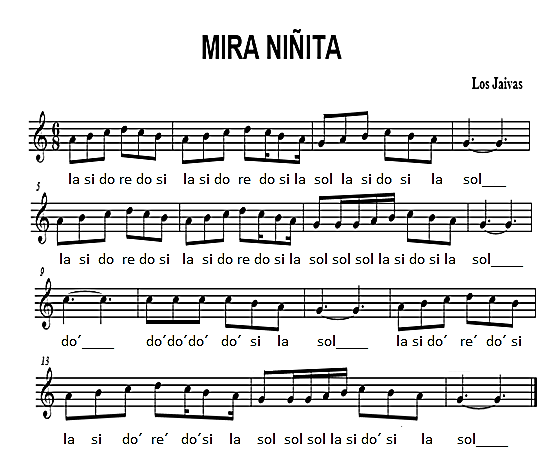 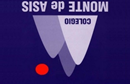 Destinados para Estudiantes de 3° a 6° Básico que quieran y necesiten subir su promedio del 2° Semestre. El trabajo consiste en participar en el Concurso de Artes Visuales del Colegio en la especialidad de Afiche.  El Departamento de Artes Visuales, Música y Tecnología en conjunto con la Dirección de Convivencia Escolar te invitan alCONCURSO DE ARTES VISUALES 2019COLEGIO MONTE DE ASÍSTema  2° Etapa:“LIBRE EXPRESIÓN ”BASES ESPECIALIDAD AFICHECATEGORÍA A PARTICIPAR:1) 3° a 6° BásicoESPECIFICACIONES: El afiche debe presentarse impreso en hoja oficio, pegada con cinta de doble contacto sobre cartón piedra negro de 26 x 36 centímetros de 2,5 mm de espesor. Presentación VERTICALCRITERIOS DE EVALUACIÓN: Dominio de la técnica utilizada.Representación atingente a la temática del concurso.Composición: Armonía de color y equilibrio de elementos.CANTIDAD DE OBRAS: Cada concursante puede presentar un afiche.ESPECIFICACIONES: El afiche debe presentarse impreso en hoja oficio, pegada con cinta de doble contacto sobre cartón piedra negro de 26 x 36 centímetros de 2,5 mm de espesor. Presentación VERTICALTRABAJO FINALIZACIÓN AÑO ESCOLARASIGNATURA               : TecnologíaNIVEL/ CURSO             : 3° a 6°BásicoUNIDAD TEMÁTICA     : Síntesis del semestre  OBJETIVOS DE APRENDIZAJE Hardware y Software II           CRITERIOS DE EVALUACIÓN Identificación de conceptos.III.           DESCRIPCIÓN DEL TRABAJODuración: 2 clasesModalidad: Trabajo en clases.PLANTEAMIENTO DEL TRABAJO:
Guía de ejercitación de contenidos vistos durante el año académico. Esta guía será entregada y realizada en clases, se dará dos semanas para poder realizarla y entregarla para su evaluación.TRABAJO FINALIZACIÓN AÑO ESCOLARASIGNATURA               : Ciencias NaturalesNIVEL/ CURSO             : 3ºA-BUNIDAD TEMÁTICA      : Sistema Solar y la TierraOBJETIVOS DE APRENDIZAJE (CONTENIDOS Y HABILIDADES) Describir el movimiento de rotación de la Tierra.Explicar el día y la noche en base al concepto de rotación.Realizar modelos de la rotación del planeta Tierra que expliquen el día y la noche.Describir, a partir de modelos, el movimiento de traslación de la Tierra alrededor del Sol.Comparar los movimientos de rotación y traslación de la Tierra.CRITERIOS DE EVALUACIÓN El proyecto se evaluará con una rúbrica.DESCRIPCIÓN DEL TRABAJO Duración: 2 clases (90 min cada una)Entrega: Martes 26 (3A)- Viernes 22 (3B)Modalidad: Presencial- Trabajo en clases-IndividualPlanteamiento del trabajo: Los estudiantes tendrán que elaborar con palos de brocheta (eje de rotación), pelotas de plumavit (Tierra y Luna) y una linterna  (Sol), un modelo que represente los movimientos de rotación y de traslación de la Tierra. La primera clase será para pintar y estudiar los movimientos y la segunda para presentar frente a sus compañeros cada uno de los movimientos, indicando en qué consisten, qué provocan y en qué se diferencian.*Considerar elementos decorativos, témpera, pinceles, diarios, un vaso plástico para el agua. 3A debe traer los materiales el día martes 19/11 y 3B el día jueves 21/11.MATERIAL DE APOYO PEDAGÓGICO  Los movimientos de la Tierra https://www.youtube.com/watch?v=th79sDCAh0QTexto mineduc de cienciasRúbrica exposición “Movimientos de la Tierra”Nombre: _____________________________________    Curso: 3°________Pje. Logrado:____/24 pts.TRABAJO FINALIZACIÓN AÑO ESCOLARASIGNATURA               : MatemáticaNIVEL/ CURSO             : 3°ABUNIDAD TEMÁTICA      : Unidades de medida  OBJETIVOS DE APRENDIZAJE (CONTENIDOS Y HABILIDADES) Hora: Lectura de tiempo en horas. Reloj análogo y digital.Perímetro: medir y calcular perímetro.Masa: medir masa, comparar y estimar. II           CRITERIOS DE EVALUACIÓN (PUNTAJE  POR CRITERIO Y TOTAL)III.           DESCRIPCIÓN DEL TRABAJODuración:Una clase.Fecha de entrega:6 de diciembre 2019Modalidad:Guía evaluada.
PLANTEAMIENTO DEL TRABAJO:Los estudiantes luego de finalizar la unidad desarrollarán una guía de manera individual donde deberán poner en práctica los conocimientos adquiridos. Se revisará con rúbrica.IV.          MATERIAL DE APOYO PEDAGÓGICO  (links, ppt, bibliografía, etc. disponible en la página):Páginas de textos Mineduc entregadas en clases en Menús y Cuadernillo de ejercicios (pág 101 a 103, 80 a 83 y 150 a 155)Destinados para Estudiantes de 3° a 6° Básico que quieran y necesiten subir su promedio del 2° Semestre. El trabajo consiste en participar en el Concurso de Artes Visuales del Colegio en la especialidad de Afiche.  El Departamento de Artes Visuales, Música y Tecnología en conjunto con la Dirección de Convivencia Escolar te invitan alCONCURSO DE ARTES VISUALES 2019COLEGIO MONTE DE ASÍSTema  2° Etapa:“LIBRE EXPRESIÓN ”BASES ESPECIALIDAD AFICHECATEGORÍA A PARTICIPAR:1) 3° a 6° BásicoESPECIFICACIONES: El afiche debe presentarse impreso en hoja oficio, pegada con cinta de doble contacto sobre cartón piedra negro de 26 x 36 centímetros de 2,5 mm de espesor. Presentación VERTICALCRITERIOS DE EVALUACIÓN: Dominio de la técnica utilizada.Representación atingente a la temática del concurso.Composición: Armonía de color y equilibrio de elementos.CANTIDAD DE OBRAS: Cada concursante puede presentar un afiche.ESPECIFICACIONES: El afiche debe presentarse impreso en hoja oficio, pegada con cinta de doble contacto sobre cartón piedra negro de 26 x 36 centímetros de 2,5 mm de espesor. Presentación VERTICALINDICADORESPtje idealPtje ObtenidoPULSOLleva un pulso constante durante todo el ejercicio.
(8)Lleva un pulso constante durante la mayoría del ejercicio.
(4)Lleva un pulso irregular durante el ejercicio

(0)8NOTAS MUSICALESRealiza el ejercicio tocando la totalidad de las notas musicales.
(8)Realiza el ejercicio saltándose algunas notas musicales.
(4) Realiza el ejercicio con inseguridad en las notas 
(0)8RITMOLos ritmos son correctos al momento de ejecutar el ejercicio.
(8)Hay errores frecuentes en los ritmos los cuales afectan el ejercicio.
(4)Los ritmos rara vez son apropiados, los cuales afectan significativamente el ejercicio. 
(0)8FLUIDEZRealiza el ejercicio fluidamente sin detenerse.
(8)Se detiene pero retoma inmediatamente. 
(4)Se detiene y debe comenzar del comienzo.
(0)8USO DE DEDOSEstudiante realiza ejercicio con una mano y utilizando fluidamente los dedos, siendo 3 o más.
                 (8)Estudiante realiza ejercicio tocando con una mano y utilizando un solo dedo.
(4)Estudiante toca con ambas manos utilizando un solo dedo por mano.(0)8ACTITUD DE EVALUACIÓNEstudiante mantiene una actitud solemne correspondiente a la evaluación.
(8)Estudiante realiza evaluación acatando instrucciones aunque se desordena de vez en cuando.
(4)Estudiante mantiene una actitud irrespetuosa durante la evaluación.(0)8Puntaje total48TRABAJO COMPLEMENTARIO PARA TECNOLOGÍAProfesora Consuelo SánchezDepartamento de Artes, Música y Tecnología.IndicadoresExcelente (4 puntos)Bien (3 puntos)Suficiente (2 puntos)Insuficiente (1 puntos)Organización y atractivoEl modelo representa claramente la Luna, la Tierra y el Sol.El modelo representa la Luna o la Tierra y el Sol, pero están mal pintadosEl modelo representa la Luna, la Tierra y el Sol, pero hay dificultad en comprender cuál es cada uno.El modelo no representa la Luna, la Tierra y el Sol.Precisión y pertinencia del contenido La cartulina contiene toda la información requerida (4 puntos) acerca de las diferencias entre el movimiento de rotación y traslación de la Tierra.(Qué es, quiénes participan, qué produce y cuánto dura).La cartulina contiene parte de la requerida (3 puntos) acerca de las diferencias entre el movimiento de rotación y traslación de la Tierra.(Qué es, quiénes participan, qué produce y cuánto dura).La cartulina contiene parte de la requerida (2 puntos) acerca de las diferencias entre el movimiento de rotación y traslación de la Tierra.(Qué es, quiénes participan, qué produce y cuánto dura).La cartulina contiene parte de la requerida (1 punto) acerca de las diferencias entre el movimiento de rotación y traslación de la Tierra.(Qué es, quiénes participan, qué produce y cuánto dura).Orden y limpiezaPresenta un trabajo limpio y ordenado.Presenta un trabajo ordenado y falta un poco de limpieza.Presenta un trabajo limpio, pero desordenado.Presenta un trabajo sucio y desordenado.Imágenes Se incluyen dos dibujos (uno de rotación y otro de traslación) Se incluye uno de los dos dibujos solicitados.Se incluye un dibujo, pero no de la rotación y traslación.No se incluyen  dibujos.Cumplimiento de materialesCumple con los materiales solicitados----No cumple con los materiales solicitados.PresentaciónPresenta su cartulina y modelo con claridad de lo que habla, sin necesidad de leer lo escrito.Presenta su cartulina y modelo, leyendo lo que está escrito, pero luego explica con sus propias palabras. Presenta su cartulina y modelo, leyendo lo que está escrito, pero no explica con sus propias palabras.No presenta su cartulina ni su modelo.Puntaje finalLogrado (4 puntos)Medianamente logrado (3 puntos)Regular (2 puntos)Debe mejorar (1 punto)Medida del tiempoEl estudiante indica de manera correcta la hora en las 6 imágenesEl estudiante indica de manera correcta la hora en 4 o 5 imágenesEl estudiante indica de manera correcta la hora en 2 o 3 imágenesEl estudiante solo indica bien la hora en 1 o 0 imágenesMedida de longitudEl estudiante calcula correctamente el perímetro en todas las figuras (4)El estudiante calcula correctamente el perímetro en 3 figurasEl estudiante calcula correctamente el perímetro en dos figurasEl estudiante calcula correctamente el perímetro en 1 o 0 figuras.Medida de masa(estimación)El estudiante estima correctamente la masa de ciertos objetos (6 o 7)El estudiante estima correctamente la masa de 4 o 5 objetosEl estudiante estima correctamente la masa de 2 o 3 objetosEl estudiante estima correctamente la masa de 1 o 0 objetos.Resolución de problemaEl estudiante responde correctamente las dos situaciones problemáticasEl estudiante responde correctamente las dos situaciones matemáticas, no realizando cálculos.El estudiante responde correctamente solo una situación problemáticaEl estudiante comete errores que le impiden llegar a un buen resultado en ambas situaciones problemáticasTRABAJO COMPLEMENTARIO PARA TECNOLOGÍAProfesora Consuelo SánchezDepartamento de Artes, Música y Tecnología.